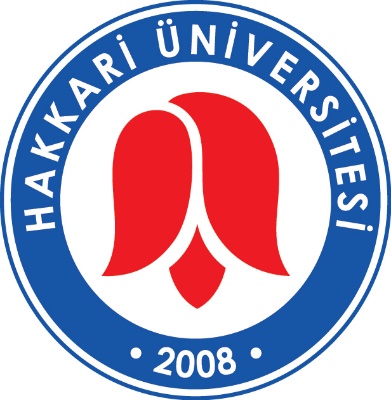 HAKKARİ ÜNİVERSİTESİSAĞLIK BİLİMLERİ FAKÜLTESİ2024 YILI KALİTE HEDEFLERİHEDEF NOHEDEFLERSÜRE1Hemşirelik Bölümünde Öğrenci Sayısını ArttırmakSüresiz2Mevcut Öğrencilere Teknik Eksikliklerin Giderilmesi2024-20253Ebelik Bölümünü Açmak2024-4Acil Durum ve Afet Yönetimi Bölümünü Açmak2024-